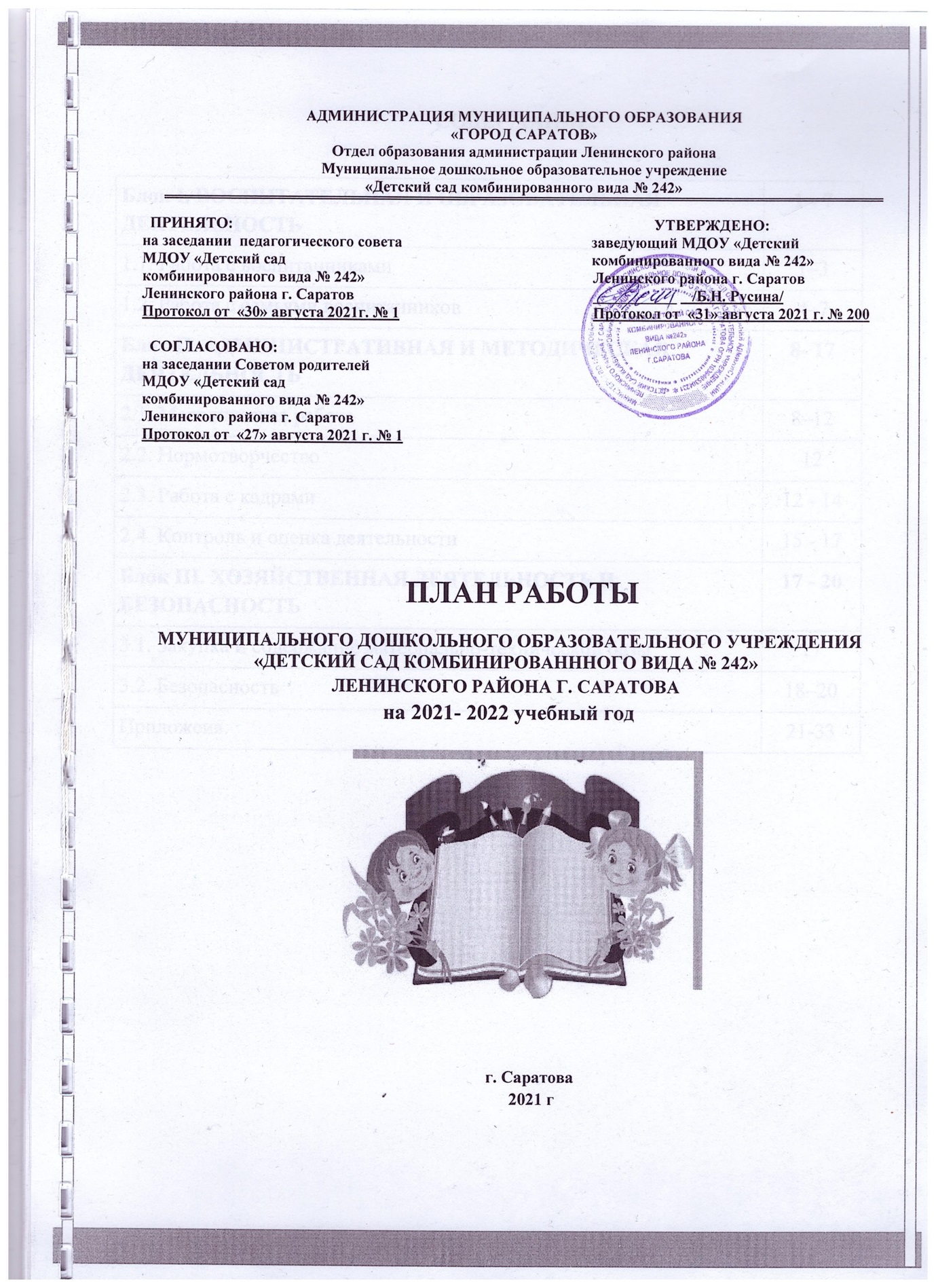 АДМИНИСТРАЦИЯ МУНИЦИПАЛЬНОГО ОБРАЗОВАНИЯ«ГОРОД САРАТОВ»Отдел образования администрации Ленинского районаМуниципальное дошкольное образовательное учреждение«Детский сад комбинированного вида № 242». Саратов, ул. Перспективная, 4аТел./факс (845-2)62-25-23; e-mail:  dsad 242@ rambler.ruОКПО: 43720644;  ОГРН: 1036405304231;  ИНН/КПП: 6453042458/645301001ПЛАН РАБОТЫ
Муниципального дошкольного образовательного  учреждения
«Детский сад комбинированного вида № 242»                                                                Ленинского района г. Саратова
на 2021 -  2022 учебный годг. Саратов2021 гСОДЕРЖАНИЕ:Цели и задачи МДОУ на 2021-2022 учебный год.  По итогам анализа деятельности МДОУ за 2021-2022 учебный год, с учетом направлений программы развития и изменений законодательства были определены цели работы МДОУ на  2021-2022 учебный год.Цели работы:  укреплять физическое здоровья воспитанников; внедрять новые способы работы МДОУ с воспитанниками, продолжать реализацию плана мероприятий по введению ФГОС ДО;  способствовать повышению мастерства педагогов в организации педагогического процесса, путем внедрения в образовательный процесс дистанционных образовательных технологий; повышать психолого – педагогическую компетентность родителей (законных представителей) в воспитании детей в условиях семьи и МДОУ и обеспечить  антитеррористическую защищенность детей в МДОУ.Для достижения намеченных целей были выдвинуты следующие задачи:организация сетевого взаимодействия;создание условий для реализации воспитательно-образовательной деятельности;обновление материально-технической базы помещений для обучения воспитанников;повышение профессиональной компетентности воспитателей;введение в работу с воспитанниками новые физкультурно-оздоровительныемероприятия;оказание систематической методической, психолого-педагогической консультативной помощи родителям (законным представителям) по патриотическому воспитанию детей в условиях семьи и МДОУ;выполнение антитеррористической защищенности МДОУ.Блок I. ВОСПИТАТЕЛЬН-ОБРАЗОВАТЕЛЬНАЯ ДЕЯТЕЛЬНОСТЬРАБОТА С ВОСПИТАННИКАМИ.МЕРОПРИЯТИЯ ПО РЕАЛИЗАЦИИ ООП ДО И ОЗДОРОВЛЕНИЯ ВОСПИТАННИКОВ.                1.1.2. ПРАЗДНИКИ.1.1.3. ВЫСТАВКИ И КОНКУРСЫ.РАБОТА С СЕМЬЯМИ ВОСПИТАННИКОВ.1.2.1. ОБЩИЕ МЕРОПРИЯТИЯ.1.2.2. РОДИТЕЛЬСКИЕ СОБРАНИЯ. Блок II. АДМИНИСТРАТИВНАЯ И МЕТОДИЧЕСКАЯ ДЕЯТЕЛЬНОСТЬ2.1. МЕТОДИЧЕСКАЯ РАБОТА.ОРГАНИЗАЦИОННАЯ ДЕЯТЕЛЬНСТЬ.2.1.2. КОНСУЛЬТАЦИИ ДЛЯ ПЕДАГОГИЧЕСКИХ РАБОТНИКОВ. СЕМИНАРЫ ДЛЯ ПЕДАГОГИЧЕСКИХ РАБОТНИКОВ.                                       2.1.3.  ОТКРЫТЫЕ ПРОСМОТРЫ.                              2.1.4.    ПЛАН  ПЕДАГОГИЧЕСКИХ  СОВЕТОВ. 2.1.5.    САМООБРАЗОВАНИЕ  ПЕДАГОГОВ.       2.2. НОРМОТВОРЧЕСТВО. 2.2.1. Разработка локальных и распорядительных актов.2.2.2. Обновление локальных и распорядительных актов2.3. РАБОТА  С КАДРАМИ.  2.3.1. Аттестация педагогических и не педагогических работников2.3.2. Повышение квалификации педагогических работников2.3.3. Оперативные совещания при заведующемТекущие и перспективные задачи детского сада решаются на совещаниях при заведующем. Темы, сроки и вопросы совещаний на текущий год приведены в приложении 3 к настоящему плану2.4. КОНТРОЛЬ И ОЦЕНКА  ДЕЯТЕЛЬНОСТИ.2.3.1. Внутрисадовский контроль .2.3.2. Внутренняя система оценки качества образования           Блок III. ХОЗЯЙТСВЕННАЯ ДЕЯТЕЛЬНОСТЬ И БЕЗОПАСНОСТЬ3.1. ЗАКУПКА И СОДЕРЖАНИЕ МАТЕРИАЛЬНО – ТЕХНИЧЕСКОЙ БАЗЫ.3.1.1. Организационные мероприятия.3.1.2. Мероприятия по выполнению санитарных норм и гигиенических нормативов3.2. БЕЗОПАСНОСТЬ.3.2.1. Антитеррористическая  защищенность.3.2.2. Пожарная   безопасность3.2.3. Ограничительные мероприятия из-за коронавируса.ПРИЛОЖЕНИЯПриложение 1
к годовому плану МДОУ                                                                                                              «Детский сад комбинированного вида № 242»                                                                      Ленинского района г. Саратова
на 2021 - 2022 учебный годКомплексный план оздоровительной работы на 2021-2022 учебный год.Приложение 2
к годовому плану МДОУ                                                                                                              «Детский сад комбинированного вида № 242»                                                                      Ленинского района г. Саратова
на 2021 - 2022 учебный годГрафик оперативных совещаний при заведующемПлан работы с родителями на 2021- 2022 учебный год  С планом работы Муниципального дошкольного образовательного учреждения «Детский сад  комбинированногоивида № 242» на 2021-2022 учебный год, утвержденным заведующим 31.08.2021 года, ознакомлены:    СОГЛАСОВАНО                                          Педагогическим советом
МДОУ «Детский сад                   комбинированного вида № 242»                 Ленинского района г. Саратова
протокол от  30 августа 2021 № 1       УТВЕРЖДЕНО                                   Заведующим МДОУ «Детский сад                           комбинированного вида № 242» Ленинского района г. Саратова
______________/Б.Н. Русина/
Приказ от 31 августа 2021 года № 200Блок I. ВОСПИТАТЕЛЬНАЯ И ОБРАЗОВАТЕЛЬНАЯ ДЕЯТЕЛЬНОСТЬ2 - 51.1. Работа с воспитанниками2–31.2. Работа с семьями воспитанников3–5Блок II. АДМИНИСТРАТИВНАЯ И МЕТОДИЧЕСКАЯ ДЕЯТЕЛЬНОСТЬ5 - 82.1. Методическая работа5–62.2. Нормотворчество62.3. Работа с кадрами72.4. Контроль и оценка деятельности8Блок III. ХОЗЯЙСТВЕННАЯ ДЕЯТЕЛЬНОСТЬ И БЕЗОПАСНОСТЬ8 - 113.1. Закупка и содержание материально-технической базы8–93.2. Безопасность9–11МероприятияМероприятияСрокСрокСрокОтветственныйВоспитательная  работаВоспитательная  работаВоспитательная  работаВоспитательная  работаВоспитательная  работаВоспитательная  работаОрганизация сетевого взаимодействия по вопросам воспитательной работы с воспитанникамиОрганизация сетевого взаимодействия по вопросам воспитательной работы с воспитанникамиОрганизация сетевого взаимодействия по вопросам воспитательной работы с воспитанникамиОктябрь             2021 г           Октябрь             2021 г           Заместитель заведующего Кобзева Л.П.Разработка положений и сценариев воспитательных мероприятийРазработка положений и сценариев воспитательных мероприятийРазработка положений и сценариев воспитательных мероприятийВ течение  годаВ течение  годаЗаместитель заведующего Кобзева Л.П., творческая группаРазработка положений и сценариев воспитательных мероприятийРазработка положений и сценариев воспитательных мероприятийРазработка положений и сценариев воспитательных мероприятийВ течение  годаВ течение  годаЗаместитель заведующего Кобзева Л.П., творческая группаОрганизация  воспитательных  мероприятийОрганизация  воспитательных  мероприятийОрганизация  воспитательных  мероприятийВ течение  годаВ течение  годаВоспитатели всех групп, Саликова О.В., старший воспитатель, специалисты.Обновление содержания воспитательных программ в целях реализации новых направлений воспитанияОбновление содержания воспитательных программ в целях реализации новых направлений воспитанияОбновление содержания воспитательных программ в целях реализации новых направлений воспитанияМай - июль    2021 гМай - июль    2021 гЗаместитель заведующего Кобзева Л.П., творческая группаОбразовательная работа.Образовательная работа.Образовательная работа.Образовательная работа.Образовательная работа.Образовательная работа.Составление плана преемственности дошкольного и начального общего образования (для подготовительной группы)Сентябрь 2021гСентябрь 2021гСентябрь 2021гВоспитатели подготител. группы: Стрижова И.И., Краснушкина Н.Н., Лютина Т.А., Заматырина О.В.,  старший воспитатель Саликова О.В. Воспитатели подготител. группы: Стрижова И.И., Краснушкина Н.Н., Лютина Т.А., Заматырина О.В.,  старший воспитатель Саликова О.В. Вывешивание в кабинетах дидактических и наглядных материалов для создания насыщенной образовательной средыОктябрь 2021 гОктябрь 2021 гОктябрь 2021 гСтарший воспитатель Саликова О.В.Старший воспитатель Саликова О.В.Внедрение в работу воспитателей новыхметодов для развития любознательности, формирования познавательных действий у воспитанников.Октябрь -декабрь 2021 гОктябрь -декабрь 2021 гОктябрь -декабрь 2021 гВоспитатели всех групп, специалисты.Воспитатели всех групп, специалисты.Обеспечение условий для индивидуализации развития ребенка, его личности, мотивации и способностейНоябрь 2021 гНоябрь 2021 гНоябрь 2021 гВоспитатели всех групп, специалисты.Воспитатели всех групп, специалисты.Подготовка цифровых материалов для реализации деятельности с использованием дистанционных образовательных технологий (для детей от 5 лет)Ноябрь 2021 гНоябрь 2021 гНоябрь 2021 гВоспитатели всех групп, специалисты.Воспитатели всех групп, специалисты.Обновление содержания ООП ДО и АООП ДОУ             (с нарушением зрения и с нарушением ителлекта)Май - август    2021 гМай - август    2021 гМай - август    2021 гТворческая группаТворческая группаОздоровительная работа.Оздоровительная работа.Оздоровительная работа.Оздоровительная работа.Оздоровительная работа.Оздоровительная работа.Формирование перечня двигательной активности воспитанников в холодный периодАвгуст 2021 гАвгуст 2021 гАвгуст 2021 гСтаршая медсестра           И.В. Мартынова.Старшая медсестра           И.В. Мартынова.Формирование перечня оздоровительных процедур на холодный  период с учетом состояния здоровья воспитанников.Август 2021 гАвгуст 2021 гАвгуст 2021 гСтаршая медсестра           И.В. Мартынова.Старшая медсестра           И.В. Мартынова.Формирование перечня оздоровительных процедур на летний период с учетом состояния здоровья воспитанников.Май 2022  гМай 2022  гМай 2022  гСтаршая медсестра           И.В. Мартынова.Старшая медсестра           И.В. Мартынова.Формирование перечня двигательной активности воспитанников в летний периодМай 2022 гМай 2022 гМай 2022 гИнструктор по физической культуре Н.С. Шкрябина.Инструктор по физической культуре Н.С. Шкрябина.Оформление плана летней оздоровительной работы с воспитанникамиМай 2022 гМай 2022 гМай 2022 гСтарший воспитатель Саликова О.В., воспитатель всех групп.Старший воспитатель Саликова О.В., воспитатель всех групп.НаименованиеСрокОтветственныйДень знаний «Путешествие в страну Знаний».СентябрьВоспитатели всех групп, музыкальные руководители А.В. Яценко, А.В. Яценко, специалисты ДОУ.День осени «Осень золотая!»ОктябрьВоспитатели всех групп, музыкальные руководители А.В. Яценко, А.В. Яценко, специалисты ДОУ.День антитеррористической безопасности «Страна безопасности».ОктябрьВоспитатели всех групп, музыкальные руководители А.В. Яценко, А.В. Яценко, специалисты ДОУ.День матери «Мамина улыбка»Ноябрь Воспитатели всех групп, музыкальные руководители А.В. Яценко, А.В. Яценко, специалисты ДОУ.Новый год и Рождество«Зимняя сказка» (рождественские каникулы)Декабрь - январьВоспитатели всех групп, музыкальные руководители А.В. Яценко, А.В. Яценко, специалисты ДОУ.День защитника Отечества «На страже родины»Февраль Воспитатели всех групп, музыкальные руководители А.В. Яценко, А.В. Яценко, специалисты ДОУ.Международный женский день «Мамин день»Март АпрельВоспитатели всех групп, музыкальные руководители А.В. Яценко, А.В. Яценко, специалисты ДОУ.День космонавтики «Космические дали»Март АпрельВоспитатели всех групп, музыкальные руководители А.В. Яценко, А.В. Яценко, специалисты ДОУ.Выпускной «До свиданья, детский сад!»МайВоспитатели всех групп, музыкальные руководители А.В. Яценко, А.В. Яценко, специалисты ДОУ.День  космонавтики «Путешествие на Луну»АпрельВоспитатели всех групп, музыкальные руководители А.В. Яценко, А.В. Яценко, специалисты ДОУ.Выпускной «До свиданья,  детский сад!»МайВоспитатели всех групп, музыкальные руководители А.В. Яценко, А.В. Яценко, специалисты ДОУ.НаименованиеСрокОтветственныйОбщесадовские.Общесадовские.Общесадовские.Конкурс поделок, посвященный Дню материНоябрь  Старший воспитатель Саликова О.В., воспитатели групп, специалисты.Конкурс чтецов, посвященный Дню воинской славы РоссииНоябрь  Старший воспитатель Саликова О.В., воспитатели групп, специалисты.Выставка рисунков «На страже родины»Февраль  Старший воспитатель Саликова О.В., воспитатели групп, специалисты.Конкурс поделок «Космические дали»Апрель  Старший воспитатель Саликова О.В., воспитатели групп, специалисты.Бессмертный полк «Помним, гордимся и чтим»Май  Старший воспитатель Саликова О.В., воспитатели групп, специалисты.Муниципальные.Муниципальные.Муниципальные.Конкурс рисунков к Дню города «Город, в котором                  я живу»Октябрь Старший воспитатель Саликова О.В., воспитатели групп, специалисты.Выставка поделок «Зимние чудеса»Декабрь Старший воспитатель Саликова О.В., воспитатели групп, специалисты.Конкурс рисунков «Мамины глаза»Март Старший воспитатель Саликова О.В., воспитатели групп, специалисты.Конкурс чтецов рисунков «День Победы»Май Старший воспитатель Саликова О.В., воспитатели групп, специалисты.ГородскиеГородскиеГородскиеФотоконкурс: «Семья — опора счастья»ОктябрьСтарший воспитатель Саликова О.В., воспитатели групп, специалисты.Выставка рисунков «Защитники родины»ФевральСтарший воспитатель Саликова О.В., воспитатели групп, специалисты.Конкурс, посвященный Дню детской книги.АпрельСтарший воспитатель Саликова О.В., воспитатели групп, специалисты.Конкурс, посвященный «Мы помним, мы гордимся»Май Старший воспитатель Саликова О.В., воспитатели групп, специалисты.Всероссийские и медждународныеВсероссийские и медждународныеВсероссийские и медждународныеКонкурс, посвященный Дню бабушек и дедушек в РоссииНоябрьСтарший воспитатель Саликова О.В., воспитатели групп, специалисты.Конкурс, посвященный Всемирному дню поэзии.МартСтарший воспитатель Саликова О.В., воспитатели групп, специалисты.Конкурс, посвященный Международному дню освобождения узников фашистских захватчиковАпрель Старший воспитатель Саликова О.В., воспитатели групп, специалисты.Конкурс, посвященный Международному  дню семьиМайСтарший воспитатель Саликова О.В., воспитатели групп, специалисты.МероприятиеСрокОтветственныйОформление и обновление информационных уголков и стендов для родителейВ течение годаСтарший воспитатель Саликова О.В., воспитатели групп, специалисты.Составление и реализация плана индивидуальной работы с неблагополучными семьями – психолого-педагогическая поддержка детей и родителейПо необходимостиСтарший воспитатель Саликова О.В., педагог-психолог Кашкурова А.С.Анкетирование по текущим вопросамВ течение годаСтарший воспитатель Саликова О.В., воспитатели групп, специалисты.Консультирование по текущим  вопросамВ течение годаЗаведующий Русина Б.Н., воспитатели групп, специалисты.Дни открытых  дверейАпрель, июньСтарший воспитатель Саликова О.В., воспитатели групп, специалисты.Подготовка и вручение раздаточного материалаВ течение  годаСтарший воспитатель Саликова О.В., воспитатели групп, специалисты.СрокиСрокиСрокиТематикаТематикаТематикаТематикаОтветственныеI. ОБЩИЕ  РОДИТЕЛЬСКИЕ  СОБРАНИЯ.I. ОБЩИЕ  РОДИТЕЛЬСКИЕ  СОБРАНИЯ.I. ОБЩИЕ  РОДИТЕЛЬСКИЕ  СОБРАНИЯ.I. ОБЩИЕ  РОДИТЕЛЬСКИЕ  СОБРАНИЯ.I. ОБЩИЕ  РОДИТЕЛЬСКИЕ  СОБРАНИЯ.I. ОБЩИЕ  РОДИТЕЛЬСКИЕ  СОБРАНИЯ.I. ОБЩИЕ  РОДИТЕЛЬСКИЕ  СОБРАНИЯ.I. ОБЩИЕ  РОДИТЕЛЬСКИЕ  СОБРАНИЯ.Сентябрь 2021 гСентябрь 2021 гСентябрь 2021 гОсновные направления воспитательно-образовательной деятельности и работы детского сада в 2021 - 2022 учебном году.Внедрение дистанционных технологий в процесс воспитания и обученияОсновные направления воспитательно-образовательной деятельности и работы детского сада в 2021 - 2022 учебном году.Внедрение дистанционных технологий в процесс воспитания и обученияОсновные направления воспитательно-образовательной деятельности и работы детского сада в 2021 - 2022 учебном году.Внедрение дистанционных технологий в процесс воспитания и обученияОсновные направления воспитательно-образовательной деятельности и работы детского сада в 2021 - 2022 учебном году.Внедрение дистанционных технологий в процесс воспитания и обученияЗаведующий Русина Б.Н., заместитель заведующего   Кобзева Л.П.Май 2021 гМай 2021 гМай 2021 гИтоги работы детского сада в 2021 - 2022 учебном году, организация работы в летний оздоровительный периодИтоги работы детского сада в 2021 - 2022 учебном году, организация работы в летний оздоровительный периодИтоги работы детского сада в 2021 - 2022 учебном году, организация работы в летний оздоровительный периодИтоги работы детского сада в 2021 - 2022 учебном году, организация работы в летний оздоровительный периодЗаведующий Русина Б.Н., заместитель заведующего   Кобзева Л.П.II.  ГРУППОВЫЕ  РОДИТЕЛЬСКИЕ  СОБРАНИЯ.II.  ГРУППОВЫЕ  РОДИТЕЛЬСКИЕ  СОБРАНИЯ.II.  ГРУППОВЫЕ  РОДИТЕЛЬСКИЕ  СОБРАНИЯ.II.  ГРУППОВЫЕ  РОДИТЕЛЬСКИЕ  СОБРАНИЯ.II.  ГРУППОВЫЕ  РОДИТЕЛЬСКИЕ  СОБРАНИЯ.II.  ГРУППОВЫЕ  РОДИТЕЛЬСКИЕ  СОБРАНИЯ.II.  ГРУППОВЫЕ  РОДИТЕЛЬСКИЕ  СОБРАНИЯ.II.  ГРУППОВЫЕ  РОДИТЕЛЬСКИЕ  СОБРАНИЯ. ГРУППЫ ОБЩЕОБРАЗОВАТЕЛЬНОЙ НАПРАВЛЕННОСТИ. ГРУППЫ ОБЩЕОБРАЗОВАТЕЛЬНОЙ НАПРАВЛЕННОСТИ. ГРУППЫ ОБЩЕОБРАЗОВАТЕЛЬНОЙ НАПРАВЛЕННОСТИ. ГРУППЫ ОБЩЕОБРАЗОВАТЕЛЬНОЙ НАПРАВЛЕННОСТИ. ГРУППЫ ОБЩЕОБРАЗОВАТЕЛЬНОЙ НАПРАВЛЕННОСТИ. ГРУППЫ ОБЩЕОБРАЗОВАТЕЛЬНОЙ НАПРАВЛЕННОСТИ. ГРУППЫ ОБЩЕОБРАЗОВАТЕЛЬНОЙ НАПРАВЛЕННОСТИ. ГРУППЫ ОБЩЕОБРАЗОВАТЕЛЬНОЙ НАПРАВЛЕННОСТИ.СрокиСрокиГруппаГруппаГруппаТематикаОтветственныеОтветственныеСентябрь 2021 гСентябрь 2021 г1-я младшая:1-я младшая:1-я младшая:«Адаптационный период детей в детском саду»Воспитатели Корнилова Н. В., Ромаденкова В.А., педагог – психолог Кашкурова А.С., врач – педиатр Немальцева Л.Е.Воспитатели Корнилова Н. В., Ромаденкова В.А., педагог – психолог Кашкурова А.С., врач – педиатр Немальцева Л.Е.Сентябрь 2021 гСентябрь 2021 г2-я младшая:2-я младшая:2-я младшая:«Сохранение и укрепление здоровья младших дошкольников»Воспитатели Заматырина О. В., Сбитнева О.Е., врач  педиатр Немальцева Л.Е.Воспитатели Заматырина О. В., Сбитнева О.Е., врач  педиатр Немальцева Л.Е.Сентябрь 2021 гСентябрь 2021 гСредняяСредняяСредняя «Особенности физического развития,  познавательных интересов и эмоций ребенка 4–5 лет»Воспитатели Пахомова  М. А., Давыдова  О.А. педагог – психолог Кашкурова А.С. , врач – педиатр Немальцева Л.Е.Воспитатели Пахомова  М. А., Давыдова  О.А. педагог – психолог Кашкурова А.С. , врач – педиатр Немальцева Л.Е.Сентябрь 2021 гСентябрь 2021 гСтаршаяСтаршаяСтаршая«Возрастные особенности детей старшего дошкольного возраста»Воспитатели Лютина  Т. А., Тетина А.А., Андрусенко О.А., педагог – психолог Кашкурова А.С., врач – педиатр Немальцева Л.Е.Воспитатели Лютина  Т. А., Тетина А.А., Андрусенко О.А., педагог – психолог Кашкурова А.С., врач – педиатр Немальцева Л.Е.Сентябрь 2021 гСентябрь 2021 гПодготовительнаяПодготовительнаяПодготовительная«Возрастные особенности детей старшего дошкольного возраста»Воспитатели Лютина  Т. А., Тетина А.А., Андрусенко О.А., педагог – психолог Кашкурова А.С., врач – педиатр Немальцева Л.Е.Воспитатели Лютина  Т. А., Тетина А.А., Андрусенко О.А., педагог – психолог Кашкурова А.С., врач – педиатр Немальцева Л.Е.Декабрь  2021 гДекабрь  2021 г1-я младшая:1-я младшая:1-я младшая:«Обучение дошкольников основам безопасности жизнедеятельности»Воспитатели Корнилова Н. В., Ромаденкова В.А., старший воспитатель Саликова О.В.Воспитатели Корнилова Н. В., Ромаденкова В.А., старший воспитатель Саликова О.В.Декабрь  2021 гДекабрь  2021 г2-я младшая:2-я младшая:2-я младшая:«Обучение дошкольников основам безопасности жизнедеятельности»Воспитатели Заматырина О. В., Сбитнева О.Е., старший воспитатель Саликова О.В.Воспитатели Заматырина О. В., Сбитнева О.Е., старший воспитатель Саликова О.В.Декабрь  2021 гДекабрь  2021 гСредняяСредняяСредняя«Особенности и проблемы речевого развития у детей среднего дошкольного возраста»Воспитатели Пахомова  М. А., Давыдова  О.А., учитель – логопед Полякова Л.Г.Воспитатели Пахомова  М. А., Давыдова  О.А., учитель – логопед Полякова Л.Г.Декабрь  2021 гДекабрь  2021 гСтаршаяСтаршаяСтаршая«Обучение детей  ЗКР»Воспитатели Лютина  Т. А., Заматырина О. В., учитель – логопед Полякова Л.Г.Воспитатели Лютина  Т. А., Заматырина О. В., учитель – логопед Полякова Л.Г.Декабрь  2021 гДекабрь  2021 гПодготовительнаяПодготовительнаяПодготовительная«Подготовка дошкольников 6–7 лет к овладению грамотой»Воспитатели Лютина  Т. А., Тетина А.А., Андрусенко О.А., учитель – логопед Полякова Л.Г.Воспитатели Лютина  Т. А., Тетина А.А., Андрусенко О.А., учитель – логопед Полякова Л.Г.Февраль  2022 гФевраль  2022 г1-я младшая:1-я младшая:1-я младшая: «Социализация детей младшего дошкольного возраста. Самостоятельность и самообслуживание»Воспитатели Корнилова Н. В., Ромаденкова В.А., старший воспитатель Саликова О.В.Воспитатели Корнилова Н. В., Ромаденкова В.А., старший воспитатель Саликова О.В.Февраль  2022 гФевраль  2022 г2-я младшая:2-я младшая:2-я младшая:«Социализация детей младшего дошкольного возраста. Самостоятельность и самообслуживание»Воспитатели Заматырина О. В., Сбитнева О.Е., старший воспитатель Саликова О.В.Воспитатели Заматырина О. В., Сбитнева О.Е., старший воспитатель Саликова О.В.Февраль  2022 гФевраль  2022 гСредняяСредняяСредняя«Причины детской агрессивности и способы ее коррекции»Воспитатели Пахомова  М. А., Давыдова  О.А., педагог – психолог Кашкурова А.С.Воспитатели Пахомова  М. А., Давыдова  О.А., педагог – психолог Кашкурова А.С.Февраль  2022 гФевраль  2022 гСтаршаяСтаршаяСтаршая«Познавательно-исследовательская деятельность в жизни ребенка дошкольника»Воспитатели Тетина А.А., Андрусенко О.А.,старший воспитатель Саликова О.В. Воспитатели Тетина А.А., Андрусенко О.А.,старший воспитатель Саликова О.В. Февраль  2022 гФевраль  2022 гПодготовительнаяПодготовительнаяПодготовительная«Финансовая грамотность дошкольника»Воспитатели Лютина  Т. А., Заматырина О. В., старший воспитатель Саликова О.В.Воспитатели Лютина  Т. А., Заматырина О. В., старший воспитатель Саликова О.В.Май  2022 гМай  2022 г1-я младшая:1-я младшая:1-я младшая:«Что такое мелкая моторика и почему так важно ее развивать»Воспитатели Корнилова Н. В., Ромаденкова В.А., старший воспитатель Саликова О.В.,  педагог – психолог Кашкурова А.С.Воспитатели Корнилова Н. В., Ромаденкова В.А., старший воспитатель Саликова О.В.,  педагог – психолог Кашкурова А.С.Май  2022 гМай  2022 г2-я младшая:2-я младшая:2-я младшая:«Развитие речи детей в условиях семьи и ДОУ»Воспитатели Заматырина О. В., Сбитнева О.Е., старший воспитатель Саликова О.В.Воспитатели Заматырина О. В., Сбитнева О.Е., старший воспитатель Саликова О.В.Май  2022 гМай  2022 гСредняяСредняяСредняя «Воспитание культуры поведения у детей среднего дошкольного возраста»Воспитатели Пахомова  М. А., Давыдова  О.А., педагог – психолог Кашкурова А.С.Воспитатели Пахомова  М. А., Давыдова  О.А., педагог – психолог Кашкурова А.С.Май  2022 гМай  2022 гСтаршаяСтаршаяСтаршая«Особенности развития   внимания у детей старшего дошкольного возраста»Воспитатели Тетина А.А., Андрусенко О.А.,педагог – психолог Кашкурова А.С.Воспитатели Тетина А.А., Андрусенко О.А.,педагог – психолог Кашкурова А.С.Май  2022 гМай  2022 гПодготовительнаяПодготовительнаяПодготовительная«Семья на пороге школьной жизни ребёнка»Воспитатели Лютина  Т. А., Заматырина О. В., педагог – психолог Кашкурова А.С.Воспитатели Лютина  Т. А., Заматырина О. В., педагог – психолог Кашкурова А.С.                     ГРУППЫ  КОМПЕНСИРУЮЩЕЙ  НАПРАВЛЕННОСТИ.                     ГРУППЫ  КОМПЕНСИРУЮЩЕЙ  НАПРАВЛЕННОСТИ.                     ГРУППЫ  КОМПЕНСИРУЮЩЕЙ  НАПРАВЛЕННОСТИ.                     ГРУППЫ  КОМПЕНСИРУЮЩЕЙ  НАПРАВЛЕННОСТИ.                     ГРУППЫ  КОМПЕНСИРУЮЩЕЙ  НАПРАВЛЕННОСТИ.                     ГРУППЫ  КОМПЕНСИРУЮЩЕЙ  НАПРАВЛЕННОСТИ.                     ГРУППЫ  КОМПЕНСИРУЮЩЕЙ  НАПРАВЛЕННОСТИ.                     ГРУППЫ  КОМПЕНСИРУЮЩЕЙ  НАПРАВЛЕННОСТИ.Группы  нарушением зренияГруппы  нарушением зренияГруппы  нарушением зренияГруппы  нарушением зренияГруппы  нарушением зренияГруппы  нарушением зренияГруппы  нарушением зренияГруппы  нарушением зренияСентябрь 2021 гСентябрь 2021 гСредняяСредняяСредняя «Особенности работы с детьми с нарушением  зрения».  Воспитатели: Филиппова И.В., Фролова Е.Ю., старший воспитатель Саликова О.В.Воспитатели: Филиппова И.В., Фролова Е.Ю., старший воспитатель Саликова О.В.Сентябрь 2021 гСентябрь 2021 гСтаршаяСтаршаяСтаршая«Возрастные особенности детей старшего дошкольного возраста»  Воспитатели: Ильдюкова В.Н., Колотырина А.И., старший воспитатель Саликова О.В.Воспитатели: Ильдюкова В.Н., Колотырина А.И., старший воспитатель Саликова О.В.Сентябрь 2021 гСентябрь 2021 гПодготовительнаяПодготовительнаяПодготовительная«Возрастные особенности детей  6 – 7 лет»Воспитатели: Краснушкина Н.Н., Стрижова И.И.,  старший воспитатель Саликова О.В.Воспитатели: Краснушкина Н.Н., Стрижова И.И.,  старший воспитатель Саликова О.В.Декабрь 2021 гДекабрь 2021 гСредняяСредняяСредняя«Здоровьезберегающие технологии в развитии зрительного восприятия      детей, имеющих нарушения зрения». Воспитатели: Филиппова И.В., Фролова Е.Ю., врач – педиатр Немальцева Л.Е.Воспитатели: Филиппова И.В., Фролова Е.Ю., врач – педиатр Немальцева Л.Е.Декабрь 2021 гДекабрь 2021 гСтаршаяСтаршаяСтаршая«Здоровьезберегающие технологии в развитии зрительного восприятия      детей, имеющих нарушения зрения». Воспитатели: Ильдюкова В.Н., Колотырина А.И., врач – педиатр Немальцева Л.Е.Воспитатели: Ильдюкова В.Н., Колотырина А.И., врач – педиатр Немальцева Л.Е.Декабрь 2021 гДекабрь 2021 гПодготовите льнаяПодготовите льнаяПодготовите льная«Пути повышения по подготовке к школьному обучению детей дошкольного возраста, имеющих нарушение зрения»Воспитатели: Краснушкина Н.Н., Стрижова И.И.,  врач – окулист Кусакина Л.С.Воспитатели: Краснушкина Н.Н., Стрижова И.И.,  врач – окулист Кусакина Л.С.Февраль  2022 гФевраль  2022 гСредняяСредняяСредняя«Детский сад и родители: пути взаимодействия»Воспитатели: Филиппова И.В., Фролова Е.Ю., старший воспитатель Саликова О.В.Воспитатели: Филиппова И.В., Фролова Е.Ю., старший воспитатель Саликова О.В.Февраль  2022 гФевраль  2022 гСтаршаяСтаршаяСтаршая «Психологический комфорт в семье и детском саду»Воспитатели: Ильдюкова В.Н., Колотырина А.И., педагог – психолог Кашкурова А.С.Воспитатели: Ильдюкова В.Н., Колотырина А.И., педагог – психолог Кашкурова А.С.Февраль  2022 гФевраль  2022 гПодготовите льнаяПодготовите льнаяПодготовите льная«Семья на пороге школьной жизни ребенка»;Воспитатели: Краснушкина Н.Н., Стрижова И.И.,  педагог – психолог Кашкурова А.С.Воспитатели: Краснушкина Н.Н., Стрижова И.И.,  педагог – психолог Кашкурова А.С.Май 2022 гМай 2022 гСредняяСредняяСредняя«Сенсорное развитие детей с нарушением зрения»Воспитатели: Филиппова И.В., Фролова Е.Ю., учитель – дефектолог Русина Е.О.Воспитатели: Филиппова И.В., Фролова Е.Ю., учитель – дефектолог Русина Е.О.Май 2022 гМай 2022 гСтаршаяСтаршаяСтаршая«Формирование предпосылок учебной деятельности и успешной социализации детей с нарушениями зрения»Воспитатели: Ильдюкова В.Н., Колотырина А.И., педагог – психолог Кашкурова А.С.Воспитатели: Ильдюкова В.Н., Колотырина А.И., педагог – психолог Кашкурова А.С.Май 2022 гМай 2022 гПодготовите льнаяПодготовите льнаяПодготовите льная«Формирование предпосылок учебной деятельности и успешной социализации детей с нарушениями зрения»Воспитатели: Краснушкина Н.Н., Стрижова И.И.,  педагог – психолог Кашкурова А.С.Воспитатели: Краснушкина Н.Н., Стрижова И.И.,  педагог – психолог Кашкурова А.С.  Группы  нарушением ителлекта.  Группы  нарушением ителлекта.  Группы  нарушением ителлекта.  Группы  нарушением ителлекта.  Группы  нарушением ителлекта.  Группы  нарушением ителлекта.  Группы  нарушением ителлекта.  Группы  нарушением ителлекта.Сентябрь 2021 г1-й год   обучения1-й год   обучения1-й год   обучения«Развитие и воспитание детей с нарушением интеллекта»«Развитие и воспитание детей с нарушением интеллекта»Воспитатели: Исупова  Л.В., О Е.Г., Байкулова Н.В., Храмкова Д.А.,  педагог – психолог Кашкурова А.С.Воспитатели: Исупова  Л.В., О Е.Г., Байкулова Н.В., Храмкова Д.А.,  педагог – психолог Кашкурова А.С.Декабрь 2021 г1-й год   обучения1-й год   обучения1-й год   обучения «Укрепление здоровья детей – важная задача семьи и детского сада». «Укрепление здоровья детей – важная задача семьи и детского сада».Воспитатели: Витютина  С.А., Ситникова В.А., Прокофьева Н.В., Глазкова Л.И.,  врач – педиатр Немальцева Л.Е.Воспитатели: Витютина  С.А., Ситникова В.А., Прокофьева Н.В., Глазкова Л.И.,  врач – педиатр Немальцева Л.Е.Февраль  2022 г1-й год   обучения1-й год   обучения1-й год   обучения«Развитие мелкой моторики как средство формирования речевой активности детей»«Развитие мелкой моторики как средство формирования речевой активности детей»Воспитатели: Исупова  Л.В., О Е.Г., Байкулова Н.В., Храмкова Д.А.,  учитель – дефектолог Новичкова  А.А.Воспитатели: Исупова  Л.В., О Е.Г., Байкулова Н.В., Храмкова Д.А.,  учитель – дефектолог Новичкова  А.А.Май 2022 г1-й год   обучения1-й год   обучения1-й год   обучения«Организация безопасности жизнедеятельности детей  с ОВЗ  в детском саду, на улице, дома»«Организация безопасности жизнедеятельности детей  с ОВЗ  в детском саду, на улице, дома»Воспитатели: Витютина  С.А., Ситникова В.А., Прокофьева Н.В., Глазкова Л.И., Савельева Л.В.Воспитатели: Витютина  С.А., Ситникова В.А., Прокофьева Н.В., Глазкова Л.И., Савельева Л.В.МероприятиеСрокОтветственныйСоставление режима дня группСентябрь 2021 гЗаместитель заведующего Кобзева Л.П.,  врач  педиатр Немальцева Л.Е.  Подписка на журналыСентябрь 2021 г,             май  2022 гЗаместитель заведующего Кобзева Л.П. Индивидуальная работа с воспитателями по запросамВ течение годаСтарший воспитательСаликова О.В.Пополнение кабинетов методическими и практическими материаламиВ течение годаЗаместитель заведующего Кобзева Л.П.Составление диагностических картВ течение годаСтарший воспитатель Саликова О.В., воспитатели групп.ТемаСрокОтветственныйОбзор новых публикаций и периодики по вопросам дошкольного образованияЕжемесячноЗаместитель заведующего                  Кобзева Л.П. Требования к развивающей предметно-пространственной средеСентябрь 2021 г             Старший воспитатель Саликова О.В.Формы и методы работы при реализации воспитательно-образовательной деятельности при помощи дистанционных технологийОктябрь             2021 г             Заместитель заведующего                   Кобзева Л.П.,  старший воспитатель Саликова О.В.Профилактика простудных заболеваний у детей в осенний и зимний периодНоябрь              2021 г             Врач педиатр Немальцева Л.Е., старшая медсестра                 Мартынова И.В.Профессиональное выгорание. Февраль              2022  г             Педагог-психолог Кашкурова  А.С.Организация профилактической, оздоровительной и образовательной деятельности с детьми летомМай 2022 г             Старший воспитатель Саликова О.В., старшая медсестра Мартынова И.В.ТемаСрокОтветственныйСоздание условий для поддержки инициативы и самостоятельности детейСентябрь 2021 г             Старший воспитатель Саликова О.В.Психокоррекционные технологии по ноябрь педагог-психолог работе с детьми ОВЗ (с нарушением интеллекта)Ноябрь  2021 г             Педагог – психолог Кашкурова А.С.Индивидуализация развивающей предметно-пространственной среды в дошкольной организации как эффективное условие полноценного развития личности ребенкаДекабрь 2021 г             Старший воспитатель Саликова О.В.Ярмарка педагогических  инновацийФевраль 2022  г             Заместитель заведующего Кобзева Л.П.Физкультурно-оздоровительный климат в семьеМарт                 2022 г             Инструктор по физической культуре Шкрябина Н.С.Летняя оздоровительная компанияМай 2022 г             Старший воспитатель Саликова О.В., старшая медсестра Мартынова И.В.Тема НОД.СрокОтветственныйВ гости к педагогу.  Просмотр ОД  воспитателя. Октябрь    2021гВоспитатели:  Пахомова  М.А.,  Дьяченко Е.С., Ильдюкова В.Н., воспитатель Корнилова Н.В., Ромаденкова В.А.НОД по физической культуре в группе с нарушением интеллекта Октябрь    2021гИнструктор по физической культуре:  Шкрябина Н.С.НОД «Путешествие в сказку» по развитию речи в 1-й младшей группеНоябрь                 2021 гВоспитатель:                Ромаденкова В.А.НОД «Лучик» (для детей с нарушением  интеллекта)Ноябрь                 2021 гВоспитатель                   Исупова Л.В.  НОД  «Мой Саратов » старшая группа.Ноябрь                 2021 гВоспитатель                   Андрусенко  О.В.НОД  «Осенние мотивы» (творческая мастерская с использованием арт-терапии для детей с нарушением зрения).Ноябрь                 2021 гВоспитатель                     Филиппова И.Л.В гости к педагогу. Просмотр ОД  воспитателяНоябрь                 2021 гИсупова Л.В., Ситникова В.А., Байкулова Н.В.,Прокофьева Н.В. НОД «Моя малая Родина город Саратов» с использованием  ИКТ   Март                    2022 гВоспитатель: Тетина А.А.НОД «Люблю тебя - мой край родной»  с использованием  ИКТ     Март                    2022 гВоспитатель: Лютина Т.А «Путешествие в страну Здоровья»                       Неделя Педагогического мастерства.Март                    2022 гВоспитатели: Стрижова И.И., Краснушкина Н.Н., ЛютинаТ.А. В гости к педагогу. Просмотр ОД  специалистаАпрель  2022 гПедагог – психолог Кашкурова А.С.,   учитель  - дефектолог Русина Е.О., учитель – логопед Полякова Л.Г. Мастер-классМастер-классМастер-класс«Биоэнергопластика в работе учителя-логопеда»Ноябрь           2021 гУчитель – логопед Колмацуй И.Ю.«Арт-терапия как средство развития связной речи»Ноябрь               2021 гМузыкальный руководитель Яценко А.В.Сюжетно – ролевая игра.Март 2021 гВоспитатель Очередина Е.Г.ТемаСрокОтветственныеУстановочный педсовет «Планирование деятельности детского сада в новом учебном году»Тема: «Планирование и организация педагогической деятельности на 2021-2022 учебный год».Цель: Утверждение годового плана работы на 2021 – 2022 учебный год. Подготовка к новому учебному году.Повестка:2. 1. Итоги работы за 2020-2021 учебный год( аналитическая справка). Обсуждение и принятие решения о реализации представленного годового плана на 2021-2022 учебный год;3. Ознакомление с учебным планом и расписания непосредственно-образовательной деятельности на 2021-2022 учебный год;4. Ознакомление с планом работы по профилактике ДТП и пожарной безопасности на 2021 – 2022 учебный год;5. Утверждение рабочих программ на 2021-2022 учебный год;6. Утверждение Программы развития и воспитания.СентябрьЗаведующий Русина Б.Н., заместитель заведующего Кобзева Л.П.   Педсовет № 2: «Создание условий в ДОУ для полноценного физического и психического здоровья дошкольников»Повестка:1. Анализ эффективность используемых форм и методов организации работы в ДОУ по сохранению и укреплению физического и психического здоровья детей.2. Расширить знания педагогов с учетом современных требований и социальных изменений по формированию у воспитанников привычки к здоровому образу жизни.3. Поиск эффективных форм, инновационных подходов и новых технологий при организации работы ДОУ по сохранению и укреплению физического и психического здоровья детей.Ноябрь 2021гЗаместитель заведующего Кобзева Л.П.,  врач педиатр Немальцева Л.Е.Педсовет № 3: Тема: «Формирование у детей дошкольного возраста духовно-нравственного развития и воспитания»Повестка:1. Совершенствование работы по формированию духовно-нравственного воспитания  дошкольников в ДОУ  через приобщение к отечественным духовно-нравственным ценностям и культурному наследию родного края.2. Повышение профессиональной компетентности    педагогов в реализации через использование методов и форм организации образовательного процесса духовно-нравственного воспитания.Развитие интеллектуальной и творческой активности педагогов.Февраль 2022 гЗаведующий Русина Б.Н., заместитель заведующего Кобзева Л.П.   Итоговый педсовет «Подведение итогов работы детского сада в 2021 - 2022 учебном году»Повестка:Вступительное слово «Итоги учебного года»2.Обсуждение проекта годового плана и плана организации летней оздоровительной работы на 2022-2023 учебный год.3.Анализ работы по развитию речи детей  и реализации познавательной деятельности в процессе духовно-нравственного воспитания у дошкольников.Май  2022 гЗаведующий Русина Б.Н., заместитель заведующего Кобзева Л.П.   №Ф.И.О. педагогаДолжностьТемаФорма и срок отчёта1 Саликова О.В.Старший воспитатель «Совершенствовать эффективные формы познавательной активности дошкольников через включение в образовательный процесс развивающих технологий». Отчет за год 2 Шкрябина Н.С. Инструктор по физическ. культуре «Развитие выносливости у детей дошкольного возраста в процессе   туристической деятельности».Фотоотчет 3 Яценко Л.С.Музыкальный руководитель «Использование инновационных педагогических технологий в музыкально- театрализованной деятельности»Опыт работы апрель 4 Ерофеева О.Н. Учитель – логопед «Как превратить неговорящего ребенка в болтуна». Выход на аттестацию5Заматырина             Н. В.Воспитатель «Влияние проектной деятельности на развитие речи детей среднего дошкольного возраста». Консультация педагогам ДОУ февраль 6Сбитнева О.Е.Воспитатель «Влияние развития мелкой моторики рук на умственное  развитие ребенка».Аналитический отчет 7 Лютина Т.А. Воспитатель «Подготовка детей к школе согласно требованиям ФГОС ДО»Показ НОД апрель 8 Тетина А.А. М Воспитатель «Театрализованная деятельность детей дошкольного возраста»Показ НОД октябрь9 Давыдова  О.А.  Воспитатель «Формирование основ экологической культуры дошкольников».Показ НОД февраль 10Пахомова М.А.Воспитатель Развитие межличностных отношений детей младшего дошкольного возраста. Опыт работы май 11 Фролова Е.Ю.Воспитатель «Развитие познавательных способностей у детей дошкольного возраста посредством применения развивающих игр». Опыт работы май12 Филиппова И.Л.Воспитатель «Педагогическое сопровождение дошкольников в процессе формирования  детского коллектива». Опыт работы май13 Ромаденкова  В.А. Ввоспитатель «Развитие  мелкой моторики детей с нарушением интеллекта»Отчет за год 14 Стрижова И.И.воспитатель «Сенсорное развитие детей дошкольного возраста с нарушением зрения». Показ НОД  март15  Прокофьева Н.В. воспитатель «Нетрадиционные формы взаимодействия ДОУ с родителями дошкольников в соответствии с ФГОС ДО».Отчет за год16 Ситникова В.А.воспитатель «Опытно – экспериментальная деятельность в детском саду»Выход на аттестацию17 Русина Е.О. тифлопедагог «Исследовательская деятельность, как средство самовыражения воспитанников»».Аналитический отчет за год18 Колотырина А.И. воспитатель «Игра как средство общения дошкольниковОтчет за год19 Витютина С.А.воспитатель«Развитие мелкой моторики  у детей  дошкольного возраста с нарушением интеллекта». Аналитический отчет за год20 Таранец Т.А.воспитатель «Комплексное развитие младшего дошкольника в условиях реализации ФГОС ДО» Аналитический отчет за год21 Исупова Л.В.воспитатель«Развитие коммуникативной активности детей средствами современных технологий».Выход на аттестацию22 Полякова Л.Г. Учитель – логопед«Моделирование сказок как эффективный метод развития речи в совместной работе с родителями»» Отчет за год 23Краснушкина Н.Н.воспитатель«Развитие навыков социализации, как условие подготовки детей к школе в условиях реализации ФГОС ДО»Консультация для воспитателей 24Альтшулер Е.В.воспитатель«Развитие творческих способностей детей через нетрадиционные техники рисования».Выход на аттестацию25Кремнева М.А.воспитатель «Формирование личности ребёнка средствами хореографии»Отчет за год26Сбитнева О.Е.воспитатель«Формирование основ экологической культуры дошкольников».Показ НОД27Глазкова Л.И.воспитатель«Развитие мелкой моторики у детей с нарушением интеллекта через дидактические игры»Опыт работы апрель28Новичкова А.А.учитель - дефектолог«Игра, как особое пространство. Сюжетно-ролевая игра, как средство формирования положительных взаимоотношений.»Показ дидактической игры - ноябрь29Савельева Л.В.учитель - дефектолог«Сюжетно – ролевая игра как средство социализации детей с нарушением интеллекта в соответствии с ФГОС ДО»Показ сюжетно – ролевой игры - февральНаименование документаСрокОтветственныйИнструкции по охране трудаНоябрь -декабрь 2021 гОтветственный за охрану труда Витютина С.А.Инструкции по антитеррористической безопасностиНоябрь -декабрь 2021 гОтветственный за антитеррористическую безопасность Конопатова Е.Я.Инструкции по ПБОтветственныйза ПБ Конопатова Е.Я.НаименованиедокументаСрокОтветственныйПрограмма производственного контроляСентябрь  2021 гЗаместитель заведующего Конопатова Е.Я., врач педиатр Немальцева Л.Е.Положение о поощрении воспитанниковОктябрь             2021 гЗаместитель заведующего Кобзева Л.П. Положение об оплате трудаНоябрь                   2021 гОтветственный за делопроизводство Полякова Л.Г., председатель ПК  Савельева Л.В.Режим занятий воспитанниковДекабрь               2021 гСтарший воспитатель Саликова О.В.Режим дня воспитанников на ЛОПМай 2022 гСтаршая медсестра Мартынова И.В.Ф. И. О. работникаДолжностьДата аттестации1. Аттестацияпедагогическихработников1. Аттестацияпедагогическихработников1. АттестацияпедагогическихработниковСбитнева О.Е.ВоспитательНоябрь 2021 гРомаденкова  В.А.ВоспитательНоябрь 2021 гРусина  Е.О.Учитель - дефектологНоябрь 2021 гХрамкова Д.А.ВоспитательАпрель 2022 гГлазкова Л.И.ВоспитательАпрель 2022 гКашкурова А.С.Педагог - психологМарт     2022 г2. Аттестация не педагогических работников.2. Аттестация не педагогических работников.2. Аттестация не педагогических работников.Конопатова Е.Я.Заместитель заведующегоНоябрь 2021 гФ. И. О. работникаДолжностьДата прохожденияНаименованиекурсаКорнилова Н.В.ВоспитательСентябрь 2021 гИКТ в дошкольном образовательном учреждении в контексте ФГОС ДОЯценко Л.С.Музыкальный руководительОктябрь 2021 гИКТ в дошкольном образовательном учреждении в контексте ФГОС ДОТетина А.А.ВоспитательДекабрь 2021 гИКТ в дошкольном образовательном учреждении в контексте ФГОС ДОРомаденкова В.А.ВоспитательДекабрь 2021 гЛютина Т.А.Воспитатель Март  2022 гОбъект  контроля.Вид контроляФормы и методы контроляСрокОтветственныеСостояние учебно-материальной базы, финансово-хозяйственная деятельностьФронтальныйПосещение групп и учебных помещенийСентябрь и декабрь                         2021 г, март, июнь и август 2022 гЗаведующий ДОУ Русина Б.Н., заместители заведующего Кобзева Л.П., Конопатова Е.Я.Адаптация воспитанников в детском садуОперативныйНаблюдениеСентябрь2021 гСтарший воспитатель Саликова О.В.Санитарное состояние помещений группыОперативныйНаблюдениеЕжемесячноВрач педиатр Немальцева Л.Е., ст. медсестра И.В. МартыноваСоблюдение требований к прогулкеОперативныйНаблюдениеЕжемесячноСтарший воспитатель Саликова О.В.Организация питания. ОперативныйПосещение кухниЕжемесячноВрач педиатр Немальцева Л.Е., ст. медсестра И.В. МартыноваВыполнение натуральных норм питания. ОперативныйПосещение кухниЕжемесячноВрач педиатр Немальцева Л.Е., ст. медсестра И.В. МартыноваЗаболеваемость. ОперативныйПосещение кухниЕжемесячноВрач педиатр Немальцева Л.Е., ст. медсестра И.В. МартыноваПосещаемостьОперативныйПосещение кухниЕжемесячноВрач педиатр Немальцева Л.Е., ст. медсестра И.В. МартыноваПланирование воспитательно-образовательной работы с детьмиОперативныйАнализ документацииЕжемесячноСтарший воспитатель Саликова О.В.Эффективность деятельности коллектива детского сада по формированию привычки к здоровому образу жизни у детей дошкольного возрастаТематическийОткрытыйп росмотрДекабрь 2021 гЗаведующий ДОУ Русина Б.Н., заместители заведующего Кобзева Л.П.Состояние документации педагогов, воспитателей группОперативныйАнализдокументации, наблюдениеОктябрь 2021 г, февраль 2022 гЗаместители заведующего Кобзева Л.П., старший воспитатель Саликова О.В.Проведение родительских собранийОперативныйАнализдокументации, наблюдениеОктябрь 2021 г, февраль 2022 гЗаместители заведующего Кобзева Л.П., старший воспитатель Саликова О.В.Соблюдение режима дня воспитанниковОперативныйАнализ документации, посещение групп, наблюдениеЕжемесячноСтаршая  медсестра И.В. Мартынова, старший воспитатель Саликова О.В.Организация предметно-развивающей среды (уголки экологии и экспериментирования)ОперативныйПосещениегрупп, наблюдениеФевраль 2022 гЗаместители заведующего Кобзева Л.П., старший воспитатель Саликова О.В.Организация НОД по познавательному развитию в подготовительных группахСравнительныйПосещениегрупп, наблюдениеМарт  2022 гЗаместители заведующего Кобзева Л.П., старший воспитатель Саликова О.В.Уровень подготовки детей к школе. Анализ образовательной деятельности за учебный годИтоговыйАнализдокументацииМай 2022 гЗаместители заведующего Кобзева Л.П., старший воспитатель Саликова О.В.Проведение оздоровительных мероприятий в режиме дняОперативныйНаблюдение, анализ документацииИюнь–август 2022 гСтаршая  медсестра И.В. Мартынова, старший воспитатель Саликова О.В.НаправлениеСрокОтветственныйАнализ качества организации предметно-развивающей средыАвгуст              2021 г Заместители заведующего Кобзева Л.П., старший воспитатель Саликова О.В.Мониторинг качества воспитательной работы в группах с учетом требований ФГОС дошкольного образованияЕжемесячно Заместители заведующего Кобзева Л.П., старший воспитатель Саликова О.В.Оценка динамики показателей здоровья воспитанников (общего показателя здоровья; показателей заболеваемости органов зрения и опорно-двигательного аппарата; травматизма)Раз в кварталВрач педиатр Немальцева Л.Е., ст. медсестра И.В. МартыноваАнализ информационно-технического обеспечения воспитательного и образовательного процессаНоябрь 2021 г, февраль,            май 2022 гЗаведующий ДОУ Русина Б.Н., заместители заведующего Кобзева Л.П.Мониторинг выполнения муниципального заданияСентябрь, декабрь   2021 г, май 2022 гЗаведующий ДОУ Русина Б.Н.Анализ своевременного размещения информации на сайте детского садаВ течение годаЗаведующий ДОУ Анализ своевременного размещения информации на сайте детского садаВ течение годаРусина Б.Н., заместители заведующего Кобзева Л.П.МероприятиеСрокОтветственныйИнвентаризацияДекабрь 2021 г и май 2022 гЗаместитель заведующего Конопатова Е.Я., бухгалтер Отдела образованияАнализ выполнения и корректировка ПФХДЕжемесячноЗаведующий ДОУ Русина Б.Н., бухгалтер Отдела образованияПроведение самообследование и опубликование отчетаС февраля по 20 апреля            2022 гЗаведующий ДОУ Русина Б.Н.Подготовка МДОУ к приемке к новому учебному годуМай-июнь 2022 г Заведующий ДОУ Русина Б.Н., заместители заведующего Кобзева Л.П., Конопатова Е.Я.Подготовка публичного докладаИюнь- июль 2022 гЗаведующий ДОУ Русина Б.Н., заместители заведующего Кобзева Л.П.Подготовка плана работы детского сада на 2022 - 2023Июнь–август 2022 гРаботники ДОУРеализация мероприятий программы производственного контроляВ течение годаЗаместитель заведующего Конопатова Е.ЯМероприятиеСрокОтветственныйПроверить соответствие технологического оборудования пищеблока требованиям таблицы 6.18 СанПиН 1.2.3685-21Сентябрь  2021 гЗаместитель заведующего Конопатова  Е.Я.Высадить на территории ДОУ зеленные насажденияАпрель 2022 гДворник   Яшкина М.А.Высадить на территории ДОУ  цветыМай – июнь 2022 гЗаместитель  заведующего Конопатова  Е.Я.Завезти  песок на участокМай 2022 гЗаместитель  заведующего Конопатова  Е.Я.Переоборудовать площадку для сбора отходовИюль 2022 гЗаместитель  заведующего Конопатова  Е.Я.МероприятиеСрокОтветственныйОснастить здание техническими системами охраны:– систему контроля и управления доступом;Ноябрь 2021 гОтветственный за антитеррористическую защищенность и заместитель заведующего Конопатова  Е.Я.– системувидеонаблюденияДекабрь 2021 гОтветственный за антитеррористическую защищенность и заместитель заведующего Конопатова  Е.Я.Разработать порядок эвакуации в случае получения информации об угрозе совершения или о совершении терактаОктябрь2022 гЗаведующий Русина  Б.Н.Проводить антитеррористические инструктажи с работникамиВ течение годаОтветственный за антитеррористическую защищенность Конопатова  Е.ЯПерезаключить с охранной организацией договор на физическую охрану детского садаФевраль 2022 гЗаведующий Русина  Б.Н.МероприятиеСрокОтветственныйПровести противопожарные инструктажи с работникамиСентябрь 2021 года  и по необходимос-тиОтветственныйза пожарную безопасностьКонопатова  Е.ЯОрганизовать и провести тренировки по эвакуацииОктябрь 2021, апрель 2022 гОтветственныйза пожарную безопасностьКонопатова  Е.ЯПровести ревизию наличия документов по пожарной безопасности. По необходимости привести в соответствие с действующим законодательствомОктябрь 2021гЗаведующий Русина  Б.Н.и ответственный за пожарную безопасность Конопатова  Е.ЯОрганизовать и провести проверку всех противопожарных водоисточников (водоемов, гидрантов), подходов и подъездов к ним на подведомственных территориях. ПринеобходимостипринятьбезотлагательныемерыпоустранениювыявленныхнеисправностейОктябрь и декабрь 2021гЗаместитель,  ответственный за пожарную безопасность Конопатова  Е.ЯПроверканаличияогнетушителейЕжемесячно по 18-м числамЗаместитель,  ответственный за пожарную безопасность Конопатова  Е.ЯПровести  ревизию  пожарного   инвентаряНоябрь 2021 гЗаместитель заведующего,  ответственный за пожарную безопасность пожарную безопасность Конопатова Е.ЯПроконтролировать работы по техническому обслуживанию систем противопожарной защитыПо графику техобслуживанияЗаместитель заведующего,  ответственный за пожарную безопасность пожарную безопасность Конопатова Е.ЯПроверка чердаков и подвалов на наличие посторонних предметов, строительного и иного мусора.Еженедельно по пятницамЗаместитель заведующего,  ответственный за пожарную безопасность пожарную безопасность Конопатова Е.ЯПроверка наличия и состояния на этажах планов эвакуации, указателей места нахождения огнетушителей и указателей направления движения к эвакуационным выходамЕжемесячнопо 25-м числамЗаместитель заведующего,  ответственный за пожарную безопасность пожарную безопасность Конопатова Е.ЯОформить уголки пожарной безопасности в группахДо 31 октября 2021 гОтветственный за пожарную безопасность пожарную безопасность Конопатова Е.Я, воспитали  и  специалистами.МероприятиеСрокОтветственныеПроводить разъяснительную и просветительскую работу по вопросам гигиены и профилактики вирусных инфекций с родителями (законными представителями) воспитанников и работниками.ЕженедельноСтаршая медсестра  Мартынова И.В.Измерять температуру воспитанникам, работникам, посетителямЕжедневно при входе в зданиеСтаршая медсестра  Мартынова И.В., ответственный по охране труда Витютина С.А.Пополнять запас: СИЗ – маски и перчатки;дезинфицирующихсредств;кожных антисептиков.ЕжемесячноКонтрактный управляющий Русина Б.Н.,   заместитель заведующего Конопатова Е.Я.Пополнять на входе в здание и в санузлах дозаторы с антисептиками для обработки рукЕжедневноТехнический персонал, заместитель заведующего заведующего   Конопатова Е.Я.Проверять эффективность работы вентиляционных систем, обеспечивать очистку или замену воздушных фильтров и фильтрующих элементовРаз в кварталРабочий по обслуживанию здания Никитин В.М., заместитель заведующего Конопатова Е.Я,. Следить за качеством и соблюдением порядка проведения:– текущей уборки и дезинсекцииЕжедневноСтаршая медсестра  Мартынова И.В., заместитель заведующегоКонопатова Е.Я.– генеральной уборкиЕженедельно в 2021 году, ежемесячно - в 2022Старшая медсестра  Мартынова И.В., заместитель заведующегоКонопатова Е.Я.МероприятияСрокиСрокиИсполнительПрофилактическая работаПрофилактическая работаПрофилактическая работаПрофилактическая работаКонтрольКонтрольКонтрольКонтрольПоказатель заболеваемости за квартал, полугодие, год;В течение годаВ течение годаСтаршая мед сестра Мартынова И.В.Лечебно-оздоровительной работы;Ежемесячно Ежемесячно Старшая мед сестра Мартынова И.В.Диспансерного наблюдения за воспитанниками;В течение годаВ течение годаСтаршая мед сестра Мартынова И.В.Контроль летней оздоровительной работы;АвгустАвгустВрач педиатр Немальцева Л.Е.Санитарно-просветительской работыОдин раз в кварталОдин раз в кварталВрач педиатр Немальцева Л.Е.Углубленный медицинский осмотр, проведение антропометрических измерений, анализ  физического развития детейВ течение годаВ течение годаВрач педиатр Немальцева Л.Е., старшая медсестра Мартынова И.В.Осмотр детей во время утреннего приема в МДОУ, опрос родителей о состоянии здоровья детейЕжедневноЕжедневноВрач педиатр Немальцева Л.Е., старшая медсестра Мартынова И.В., педагогиПроведение занятий с детьми по профилактике травматизмаОдин раз в кварталОдин раз в кварталСтаршая медсестра Мартынова И.В., педагогиКомплексный осмотр врачами-специалистами детей подготовительной группыОдин раз в годОдин раз в годВрач-педиатр,Врачи-специалистыОбследование детей и персонала на гельминтыОдин раз в годОдин раз в годСтаршая медсестра Мартынова И.В., првар Филиппова О.В., Пронина В.А.Усиление контроля профилактических мероприятий в условиях новой коронавирусной инфекции в ДОУ (COVID-19)Врач педиатр Немальцева Л.Е., старшая медсестра Мартынова И.ВПротивоэпидемическая работаПротивоэпидемическая работаПротивоэпидемическая работаПротивоэпидемическая работаПроведение прививок детям (по отдельному плану)В течение годаВ течение годаВрач педиатр Немальцева Л.Е., старшая медсестра Мартынова И.ВПостановка реакции Манту детям; направление детей с гиперпробой к фтизиатруОдин раз в годОдин раз в годВрач педиатр Немальцева Л.Е. Прохождение работниками медицинских профосмотровОдин раз в годОдин раз в годВрач педиатр Немальцева Л.Е. Флюорографическое обследование работниковОдин раз в годОдин раз в годСтаршая медсестра Мартынова И.ВУчет инфекционных больных, карантиновВ течение годаВ течение годаСтаршая медсестра Мартынова И.ВСтрогое соблюдение принципа изоляции при карантинахВ течение годаВ течение годаВрач педиатр Немальцева Л.Е., старшая медсестра Мартынова И.ВОсмотр детей на педикулезОдин раз в 10 днейОдин раз в 10 днейВрач педиатр Немальцева Л.Е., старшая медсестра Мартынова И.ВПроведение инструктажа с вновь принятыми на работу сотрудниками. При приеме на работуСтаршая медсестра Мартынова И.В., педагогиПроведение противоэпидемических мероприятий при вспышках ОРВИ, гриппа и других инфекционных заболеваний. по эпидобстановкеВрач педиатр Немальцева Л.Е., старшая медсестра Мартынова И.ВСоблюдение адаптационного периода при приеме детей раннего возраста в МДОУСентябрь – октябрьСентябрь – октябрьВоспитатели, врач педиатр Немальцева Л.Е., старшая медсестра Мартынова И.ВПроветривание и кварцевание кварцевание помещений в период роста заболеваемостиЕжедневноЕжедневноСтаршая медсестра Мартынова И.ВВитаминизация третьего блюда (витамин "С")ЕжедневноЕжедневноСтаршая медсестра Мартынова И.ВСанитарно-гигиеническая работаСанитарно-гигиеническая работаСанитарно-гигиеническая работаСанитарно-гигиеническая работаНаблюдение за санитарным состоянием помещенийЕжедневноЕжедневноВрач педиатр Немальцева Л.Е., старшая медсестра Мартынова И.В., педагогиНаблюдение за личной гигиеной детей, состоянием их белья, одежды, обувиЕжедневноЕжедневноВрач педиатр Немальцева Л.Е., старшая медсестра Мартынова И.В., педагогиНаблюдение за личной гигиеной сотрудников, осмотр работников пищеблока на предмет выявления гнойничковых заболеванийЕжедневноЕжедневноСстаршая медсестра Мартынова И.ВКонтроль соблюдения санитарных правил работниками МДОУЕжедневноЕжедневноСстаршая медсестра Мартынова И.ВТестирование по санитарному минимуму младших воспитателейОдин раз в  кварталОдин раз в  кварталВрач педиатр Немальцева Л.Е., старшая медсестра Мартынова И.В., заместитель заведующего Конопатова Е.Я.Техническое обучение обслуживающего персонала санитарному минимумуОдин раз в  годОдин раз в  годВрач педиатр Немальцева Л.Е., старшая медсестра Мартынова И.В., заместитель заведующего Конопатова Е.Я.Проведение текущей уборки помещений МДОУ (по отдельному графику)Ежедневно Ежедневно ОбслуживающийперсоналПроведение генеральной  уборки помещений МДОУ (по отдельному графику)По графикуПо графикуОбслуживающийперсоналНаличие аптечек в группах, пищеблоке, прачечной,  их пополнение медикаментами, перевязочным материаломВ течение годаВ течение годаСтаршая медсестра Мартынова И.В., заместитель заведующего Конопатова Е.Я.Обеспечение работников моющими средствами, уборочным инвентарем, средствами индивидуальной защиты, спецодеждойВ течение годаВ течение годаСтаршая медсестра Мартынова И.В., заместитель заведующего Конопатова Е.Я.Мытье игрушек ЕжедневноЕжедневноПедагогиМаркировка уборочного инвентаря, посуды,детской мебелиСентябрьСентябрьзаместитель заведующего Конопатова Е.Я.Соблюдение температурного режимаЕжедневноЕжедневноСтаршая медсестра Мартынова И.ВОздоровительная работаОздоровительная работаОздоровительная работаОздоровительная работаОбеспечение воздушного режима в помещениях МДОУОбеспечение воздушного режима в помещениях МДОУЕжедневноПедагоги, заместитель -заведующего Конопатова Е.Я.Обеспечение естественного и искусственного освещения в групповых помещенияхОбеспечение естественного и искусственного освещения в групповых помещенияхЕжедневноПедагоги, заместитель -заведующего Конопатова Е.Я.Проведение с детьми утренней и дыхательной гимнастикиПроведение с детьми утренней и дыхательной гимнастикиЕжедневноПедагогиОсуществление режима двигательной активности  детей в течение дняОсуществление режима двигательной активности  детей в течение дняЕжедневноПедагогиОсуществление закаливающих процедур (ходьба  по коррегирующим коврикам босиком,   упражнения на укрепление осанки, исправление плоскостопия и др.)Осуществление закаливающих процедур (ходьба  по коррегирующим коврикам босиком,   упражнения на укрепление осанки, исправление плоскостопия и др.)ЕжедневноПедагогиПривитие гигиенических навыков детям, воспитание здорового образа жизниПривитие гигиенических навыков детям, воспитание здорового образа жизниЕжедневноПедагогиПроведение физкультурных занятий и развлечений  (по отдельному плану)Проведение физкультурных занятий и развлечений  (по отдельному плану)В течение года Инструктор по ФК Шкрябина Н.С.Хронометраж физкультурных занятий с определением физиологической кривой и тренирующего эффектаХронометраж физкультурных занятий с определением физиологической кривой и тренирующего эффектаВ течение годаВрач педиатр Немальцева Л.Е., старшая медсестра Мартынова И.В.Прогулки на свежем воздухеПрогулки на свежем воздухеПрогулки на свежем воздухеПедагогиУмывание лица, шеи, рукУмывание лица, шеи, рукЕжедневноПедагогиОздоровительный бегОздоровительный бегЕжедневноИнструктор по ФК Шкрябина Н.С., педагоги№МероприятияСрокиДокументы№МероприятияСрокиДокументыСентябрьСентябрьСентябрьСентябрь1Общее родительское собрание «Перспективы деятельности детского сада в 2021/22 учебном году»До 10.09.2021Приказ, протокол, памятки2Родительская акция «Безопасное колесо»До 29.09.2021Справка по итогам акции, фотоотчет3Осенний кросс «Апельсиновые бега»До 30.09.2021 Фото- и видеоотчетОктябрьОктябрьОктябрьОктябрь1Челлендж «Краски осени» (онлайн)До 15.10.2021Видеоролик2Флешмоб «С днем дошкольного работника» (онлайн)27.10.2021 Видеоролик3Акция по сбору макулатуры «КотоПес»До 30.10.2021Справка по результатам проведения акцииНоябрьНоябрьНоябрьНоябрь1Викторина «Изобретения и изобретатели» (онлайн)В выходные дни до 31.12.2021Справка по итогам викторины2Музыкальный конкурс ко Дню матери «Битва хоров»До 30.11.2021Положение, справка по итогам конкурсаДекабрьДекабрьДекабрьДекабрь1Акция к Международному дню инвалидов «Мы разные, но равные» (сбор развивающих игрушек)Первая неделя декабряПоложение, справка по результатам2«Новогодний челлендж»До 31.12.2021Видеоролик3Анкетирование «Питание ребенка в семье и в детском саду»До 20.12.2021Справка по результатам анкетирования, методические рекомендации для родителейЯнварьЯнварьЯнварьЯнварь1Фотоконкурс полезных семейных блюд «Вместе на кухне веселей!» (онлайн)До 01.02.2022Положение, справка по итогам конкурса, фотоальбом2Всемирный день азбуки Брайля (День детских изобретений)17.01.2022Приказ, план проведения ФевральФевральФевральФевраль1День защитника Отечества23.02.2022Сценарий, фотоотчет2Родительское собрание с родителями выпускников «Преемственность»До 27.02.2022 Протокол собранияМартМартМартМарт1Концертная программа «Международный женский 
день»08.03.2022Сценарий, фотоотчетАпрельАпрельАпрельАпрель1Акция «СуперКОП» (мастер классы по handmade) (онлайн)До 30.04.2022Справка по результатам проведения акции2Конкурс рисунков онлайн ко Дню космонавтики «Космос – это мы» 12.04.2022Положение, справка по результатам смотра-конкурса3Семейный конкурс чтецов «Я знаю наизусть»До 01.05.2022Положение, справка по результатам смотра-конкурсаМайМайМайМай1День семьи 15.05.2022Приказ, план проведения, аналитическая справка2Общее собрание «Итоги деятельности учреждения в 2021/22 учебном году»До 31.05 2022Приказ, протокол3Спортивное мероприятие: марафон «Память поколений», посвященный празднованию Дня Победы09.05.2022Фото- и видеоотчет4Анкетирование «Оценка качества услуг по предоставлению дошкольного образования» До 13.05.2022Аналитическая записка по удовлетворенности качеством услуги дошкольного образованияИюньИюньИюньИюнь1День защиты детей01.06.2022Приказ, план проведения, справка2Акция «Обними наш детский сад»До 02.06.2022Фото- и видеоотчет3День России12.06.2021Сценарий, фотоотчетИюльИюльИюльИюль1Акция «Наше велолето!»До 15.07.2022Справка по результатам проведения акции2Челлендж «Лето в панаме»До 23.07.2022ВидеороликАвгустАвгустАвгустАвгуст1Смотр-конкурс костюмов из бросового материала «Экобум»До 15.08.2022Положение, фото- и видеоотчет2День Российского флага22.08.2021Видеоролик